입 사 지 원 서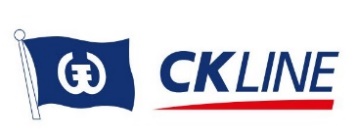 개인 신상학력 및 경력자격수상 및 병역어학 및 컴퓨터 활용가족사항기타자기소개서 (글자수 자유)성장과정생활신조 및 장단점지금까지 인생의 실패 혹은 성공담가장 존경하는 인물지원 동기영문자기소개서 (작성가능자에 한해 작성)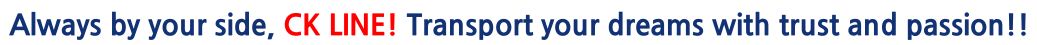 경력기술서 (경력 지원자에 한하여, 상세히 기술합니다.) 개인정보 수집 및 활용 동의서 ‘천경해운㈜’(이하 ‘회사’)는 [개인정보보호법] 등 관련 법규에 의거하여 근로자와 근로계약을 체결하고 인사업무를 이행하기 위해 개인정보를 수집하고 활용하고자 합니다. 				1. 개인정보 수집 항목								(1) 개인정보		성명, 생년월일, 주소, 결혼여부, 가족관계, 휴대전화번호, 비상연락처, 병역, 학력, 경력, 자격취득사항, 은행계좌번호, 건강검진결과, 장애사항						(2) 기타정보		이메일 주소, 공인어학점수, 증명사진, 보훈사항						(3) 민감정보		건강정보(전염병의 확산 방지, 합리적 업무배치), 범죄경력						2. 개인정보의 제 3자 제공								제공받는 자 : 건강보험공단 외 4대 보험 공단, 국세청, 의료실비보험사, 세무대리인			제공하는 정보 :	위 1번 항의 (1) 개인정보						3. 개인정보 수집 및 활용의 목적								-본인 식별 및 근로계약서 체결-소득신고 및 4대 보험 가입-경력 증명(매번 근로자의 동의가 요구됨)-재직자 의료 실비보험 가입-기타 사업상 필요한 부대업무4. 개인정보의 수집 및 활용의 보유기간								재직 기간 및 퇴사 후 3년까지 ‘회사’는 재직한 근로자의 개인정보를 보관합니다.															제공된 개인 정보는 위 3번 항에 제시된 목적으로만 수집 및 활용됩니다. 단, 법령의 규정에 근거하거나 수사 목적으로 범령에 정해진 절차나 방법에 따라 수사기관의 요구가 있는 경우에는 동의 없이 근로자의 개인정보가 제공될 수 있습니다. 개인정보의 수집 및 활용을 거부하시려면, 근로자는 개인정보 보호 책임자를 통해 자신의 개인정보를 열람, 정정, 삭제를 요구 할 수 있습니다. 개인정보 수집 및 활용에 거부한 경우 사내 ERP시스템의 활용/복리후생/기타 필요한 업무 등에 제약이 따를 수 있으며 이에 따른 불이익은 근로자가 전적으로 감수하도록 합니다. 제 3자의 근로자에 대한 경력증명 열람은 근로자의 동의가 있을 때에만 가능하며 퇴사 후 개인 정보의 열람은 본인 동의 하에만 이루어집니다. 								상기 개인정보 수집 및 활용 동의서에 관한 사항에 동의 하십니까?   동의함   동의하지 않음														2018년   월   일								성명:		(서명)사진한글 이름지원 분야생년월일사진영문 이름희망 연봉만 나 이만    세사진한자 이름휴대전화이 메 일사진주 소사진본 적학  력재 학 기 간 년 월학교명전공소재지졸업여부학점학  력yyyy.mm~yyyy.mm고등학교/학  력대학교/4.5학  력대학원/4.4경  력근 무 기 간 년 월회사명직위담당업무담당업무담당업무경  력yy.mm~yy.mm(최근경력을 상단에 기재)(최근경력을 상단에 기재)(최근경력을 상단에 기재)경  력경  력자  격자격증 및 수상 종류취득년월병  역현역  공익  면제  미필현역  공익  면제  미필자  격yyyy.mm병  역기 간 년 월yyyy.mm~yyyy.mm자  격병  역 육군  해군  공군  기타 육군  해군  공군  기타자  격병  역병과 및 계급자  격병  역면 제 사 유 어  학TEST 명칭취득년월점수컴퓨터활용능력컴퓨터활용능력 어  학TOEICyyyy.mm.dd활용 S/W사용능력 어  학상/중/하로 기재 어  학가  족관계성명생년월일근무처 및 직위동거여부가  족가  족가  족가  족기   타종교키기   타취미몸무게기   타특기시력 좌 / 우기   타가족관계1남 1녀 중 2째혈액형기   타보훈여부 대상  비대상결혼여부미혼 기혼회사명부서직급주요업무(프로젝트명)프로젝트기간주요역할 및 담당업무 성과회사명부서직급주요업무(프로젝트명)프로젝트기간주요역할 및 담당업무 성과